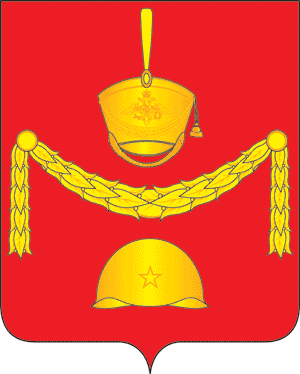 СОВЕТ ДЕПУТАТОВПОСЕЛЕНИЯ РОГОВСКОЕ В ГОРОДЕ МОСКВЕРЕШЕНИЕ15 декабря 2022 года № 49/5Об утверждении плана работы Совета депутатов поселения Роговское на 1 квартал 2023 года        В соответствии с Законом города Москвы от 06 ноября 2002 года № 56 «Об организации местного самоуправления в городе Москве», пунктом 4 статьи                          15 Регламента Совета депутатов, рассмотрев предложенный план работы на                             1 квартал 2023 года и обсудив его,      Совет депутатов поселения Роговское решил:1. Утвердить план работы Совета депутатов поселения Роговское на 1 квартал   2023 года (Приложение).2.  Контроль за исполнением настоящего решения возложить на Главу поселения Роговское.Глава поселения Роговское                                                                      О.А. ВдовинаПриложение к решению Совета депутатовпоселения Роговскоев городе Москвеот 15.12.2022  № 49/5 ПЛАНработы внутригородского муниципального образования поселения Роговское в городе Москве на 1 квартал 2023 годаДата проведения№п/пРассматриваемые вопросыОтветственный26 января1О внесении изменений в решение Совета депутатов поселения Роговское от 15.12.2022 № 49/2 «О бюджете поселения Роговское в городе Москве на 2023 год и плановый период 2024 и 2025 годов» (по мере необходимости).Администрация2О проведении отчетов депутатов поселения Роговское перед избирателями о своей работе за 2022 год.Совет депутатов3Информация о работе спортивного клуба «Монолит в поселении Роговское в 2022 году.МКУ СК «Монолит»4О работе Совета общественности поселения Роговское в городе Москве по профилактике правонарушений, организации досуга и занятости несовершеннолетних, работе с неблагополучными семьями.Администрация16 февраля1Об отчёте главы поселения, о результатах своей деятельности за 2022 год в т.ч. о решении вопросов, поставленных Советом депутатов.Совет депутатов2Информация о работе постоянных депутатских комиссий за 2022 год.Совет депутатов3О внесении изменений в НПА поселения (по мере необходимости).Совет депутатов16 марта1Об отчёте главы администрации о результатах своей деятельности и деятельности администрации поселения Роговское за 2022 год.Администрация2О проекте решения Совета депутатов поселения Роговское «Об утверждении отчёта об исполнении бюджета поселения Роговское за 2022 год».Администрация3О плане работы Совета депутатов на 2 квартал 2023 года.Совет депутатов4О работе комиссии администрации поселении Роговское по безопасности дорожного движения. Администрация5О внесении изменений в НПА поселения (по мере необходимости).Совет депутатов